ОТБОРОЧНОЕ ИСПЫТАНИЕ в 8 класс естественно-математического предпрофильного направления Гимназии как базовой школы Российской академии наук (РАН)ДЕМОВЕРСИЯДорогой семиклассник!Сегодня ты проходишь отборочное испытание в 8 класс естественно-математического направления. Комплексная работа состоит из 4 блоков предметов. Постарайся выполнить все задания, ведь каждый блок будет оценён по 10-балльной шкале.Внимательно заполни титульный лист. Выполняй каждый блок заданий на отдельном листе со своим кодом (указывать там Ф.И.О. нельзя!).Время выполнения работы – 2 урока по 40 минут.Желаем успешного прохождения отборочного испытания!Математика1.Вычислите    (2б)2.Сумма трех чисел равна 80. Первое число составляет 20 % всей суммы, но 40 % второго числа. Найдите среднее арифметическое первого и третьего чисел.   (2б)3.Решите уравнение: ) = 1   (3б)4.В треугольнике АВС  ∠С = 90°, АК = КС, ВМ = ВС. Найдите угол КСМ. (3б)К                            А                                           В                                            М                                  СФизикаПочему стальной шарик, свободно проходящий через кольцо, после нагревания застревает в кольце? (2 балла)Спортсмену, пробежавшему дистанцию 100 м за 10,3 с или менее, присваивается звание мастера спорта. Выполнит ли норму мастера легкоатлет, пробежавший 100 м со средней скоростью 9,75 м/с? (3 балла)Для промывки медной детали массой 17,8 кг ее опустили в бак с керосином. Определите массу керосина, вытесненного этой деталью. Плотность меди – 8900 кг/, а плотность керосина – 800 кг/ (5 баллов)БиологияЗарисуйте и опишите простейших: амебу, инфузорию-туфельку.Английский язык1.READINGRead the text. Find out which of the statements are true (T), false (F) TEAEverybody knows that Britain is a tea-drinking nation. Tea is more than just a drink to the British – it is a way of life. Many people drink it first with breakfast, then mid-morning, with lunch, at tea-time (around 5 o’clock), with dinner and finally just before bed. As a nation, they go through 185 million cups per day! No less than 77% of British people are regular tea drinkers; they drink more than twice as much tea as coffee.A legend says that tea was discovered in China in the third millennium BC. When a Chinese Emperor was having breakfast in his garden, a tea leaf fell into his cup with hot water. The water became coloured and the Emperor was delighted with the taste of the new drink. To Britain, tea came much later. It happened in the 17th century, when the British ships landed on the shore of China and came back with a load of tea.Tea drinking became fashionable in England after Charles II married the Portuguese princess Catherine of Braganza. She adored tea and introduced it to the royal court. Just as people today will copy celebrities, people in the 17th and 18th centuries copied the royal family. Tea drinking spread like wildfire, starting first among the nobles and then spreading to wealthy businessmen who liked to sit down for a nice “cuppa” in coffee houses. Tea was an expensive product. It was only for the rich and often kept under lock and key.In the 17th century the British really had two daily meals – breakfast and dinner. Dinner was the heaviest meal of the day, and was usually served in the afternoon. The custom of eating a regular “afternoon tea” began during the 1700’s, as people began serving dinner later and later in the evening. For the aristocracy, or at least for the Duchess Anna Maria of Bedford, 6 hours between meals was simply too long. She began to ask for a cup of tea and light snacks to be served around 5 pm, and then began to invite guests to join her. The custom of “afternoon tea” was born, and it spread among the upper classes and then among the workers, for whom this late afternoon meal became the main of the day.In Britain coffee is more popular than tea.In the 17th century a Chinese Emperor sent tea to the British royal family as a present.At first the tea was drunk only by the royal family and the wealthy people.The “afternoon tea” tradition was started by a woman.The working people never joined the “afternoon tea” tradition.2.Make up sentences and write them down1. very/my/park/goes/younger/the/often/sister/to/nearest2. born/they/in Moscow/were/in 1992/all?3. a group of pupils/at the bus stop/early in the morning/arrived/with their teacher4. are about 20°-30° / in January / above zero / the temperatures / in Australia5.sister/seldom/my/Mary/sad and unhappy/feels  Башҡортостан РеспубликаhыСтәрлетамаҡ ҡалаhыҡала округы хакимиәтеМУНИЦИПАЛЬАВТОНОМИЯЛЫДӨЙӨМ БЕЛЕМ БИРЕYУЧРЕЖДЕНИЕҺЫ«1-СЕ  ҺАНЛЫ ГИМНАЗИЯ»(МАДББУ «1-СЕ  ҺАНЛЫ ГИМНАЗИЯ»)453126,Стәрлетамаҡ,Сакко hәм Ванцетти урамы, 68тел. факс (3473) 21-92-75,  21-93-94email: gimnaziay1@ mail.ruсайт: strgimn1.ru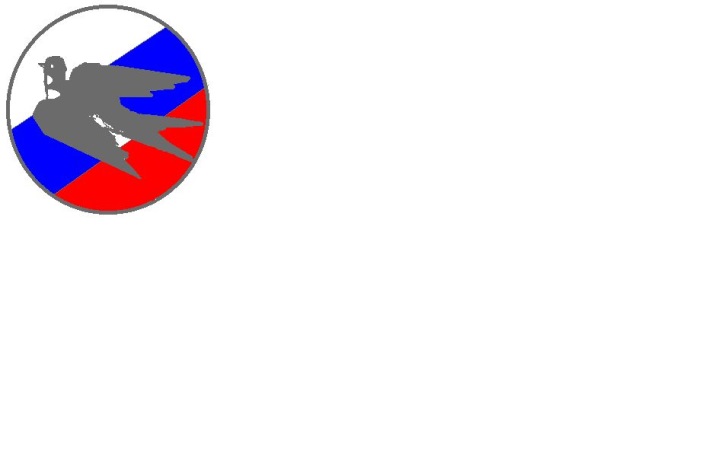 Администрация городского округа город СтерлитамакРеспублики БашкортостанМУНИЦИПАЛЬНОЕ АВТОНОМНОЕОБЩЕОБРАЗОВАТЕЛЬНОЕУЧРЕЖДЕНИЕ«гИМНАЗИЯ  №1»(МАОУ «Гимназия №1»)453126, Стерлитамак, ул. Сакко и Ванцетти, 68тел. факс (3473) 21-92-75,  21-93-94email: gimnaziay1@ mail.ruсайт: strgimn1.ru